План работы на шестой школьный день 9.04.2022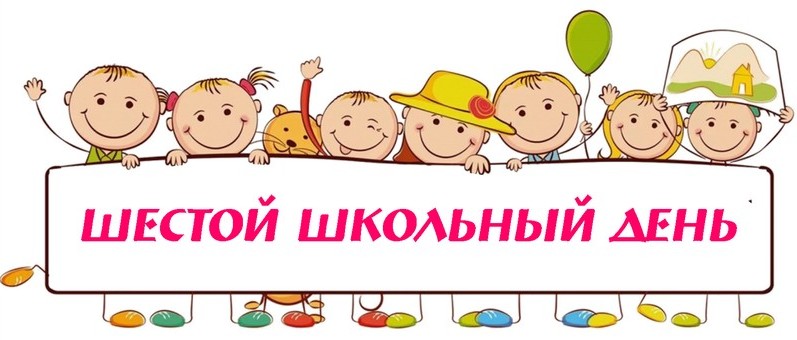 Название объединения по интересамМесто проведения(№ кабинета и т.д.)День недели, время работыФ.И.О. педагога (полностью), контактный телефонОсновы польской культурыК-т  529.20 – 13.20Румынская О.Т.Создание компьютерных игр на языке ScratchК-т  279.20 – 11.55Терешко А.Л.«Текстильный дизайн»К-т 19.00 – 11.00Владыко Е.М.Стоп-кадрСтудия9.20 – 11.00Розин А.Г.Этикет529.00 – 10.0011.00 – 12.0013.00 – 15.00Черникович Е.Г.АквариумистикаК-т 5014.00 – 17.00Ганецкий Д.Н.БаскетболСпортивный зал14.00 – 16.30Олейников И.Н.Факультатив по математикеК-т 418.25 –  11.00Пономарева С.В.Факультатив  по математикеК-т 519.20  –  11.55Киреева Т.А.Факультатив  по физикеК-т 3411.10  –  13.45Усюкевич О.Д.К-т 288.25 – 11.00Вить В.В.Факультатив  по биологииК-т 508.25 –  10.05Ошуркевич С.А.Факультатив  по химииК-т 498.25 –  11.55Храмцевич Е.В.МероприятияМероприятияМероприятияМероприятияТоржественная линейка «Салют пионерскому пополнению!», посвященная приему учащихся 4-х классов в ряды ОО БРПОКвест-игра в Минском Областном краеведческом музееКраеведческий музей10.00Мисевич Е.Г. Федоренкова Е.А.,Грабовская И.С..Родько Т.М.,Дивас С.А.Квест-игра “Беларусь – моя страна”34 каб.10.005бКовалевская А.В.Посещение краеведческого музея Квест-игра «Путешествие по страницам истории»Краеведческий музей15.005гКолонтай М.Ф.Поездка в г. Полоцк г. Полоцк09.005аКозик О.А.Поездка в г. Минск Большой театр, балет «Конек-горбунок»г. Минск17.008г,8д,9гМончак Н.Ф.,Вылчу И.Г.,Вересович О.Л.Квест - игра «Тайна старой усадьбы» (Филиал Белорусского  Государственного музея искуссств. Дом-музей Валентия Ваньковича)г. Минск10.00 5вБобрович А.А.